UNIVERSIDADE FEDERAL DE SANTA CATARINA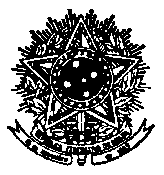 CENTRO DE FILOSOFIA E CIÊNCIAS HUMANASDEPARTAMENTO DE ANTROPOLOGIAPROGRAMA DE PÓS-GRADUAÇÃO EM ANTROPOLOGIA SOCIALCAMPUS UNIVERSITÁRIO REITOR JOÃO DAVID FERREIRA LIMA - TRINDADE CEP 88040-900 - FLORIANÓPOLIS - SCTELEFONE (48) 3721-4131ppgas.posgrad.ufsc.br / ppgas@contato.ufsc.brAta da sessão de julgamento de qualificação de projeto de teseAta da sessão de julgamento da defesa de qualificação de projeto de tese, apresentada pelo(a) aluno(a) XXXX em sessão pública no dia XX de XXX de 20XX, às XX horas e XX minutos, na sala XXX.Aos XX dias do mês de XXX do ano de dois mil e XXX, às XX horas, na sala XXX do Centro de Filosofia e Ciências Humanas da Universidade Federal de Santa Catarina, reuniu-se, reuniu-se a Banca Examinadora, designada pela Coordenadora do Programa de Pós-Graduação em Antropologia Social, na Portaria número XX/201X/PPGAS, composta pelos seguintes professores: XXXXX (Presidente – Orientador(a) - PPGAS/UFSC), XXXX (Instituição), XXXX (PPGAS/UFSC), e XXXX (PPGAS/UFSC), para julgamento do projeto de tese: “XXXXXXX Título, sem negrito, sem sublinhado”, do(a) aluno(a) XXXX. O(A) presidente abriu a sessão apresentando ao público os demais membros, passando a palavra em seguida ao(à) doutorando(a), lembrando-lhe de que teria até vinte minutos para expor o seu trabalho. Concluída a exposição, passou-se à arguição. Terminada a exposição, a banca examinadora arguiu o(a) doutorando(a), tecendo observações sobre o trabalho e oferecendo sugestões. O(a) candidato(a) respondeu  às  questões  levantadas. Ato contínuo o(a) Presidente suspendeu a sessão para que fosse efetivado o julgamento e, após deliberação, declarou que o projeto de tese foi considerado: (   ) aprovado; (   ) aprovado com ressalvas ;  (   ) reprovado. As ressalvas foram as seguintes.Nada mais havendo a registrar, o(a) Presidente declarou encerrada a sessão de defesa, da qual eu, XXXXXX, Presidente, nomeado(a) pela portaria supracitada, lavrei a presente Ata que, após lida e aprovada, será assinada por mim e pelos demais presentes. Florianópolis, XX de XXXX de 20XX. Banca Examinadora: XXXXX (Presidente - PPGAS/UFSC) XXXXX (Instituição)XXXXX (PPGAS/UFSC)Doutorando(a) XXXXX